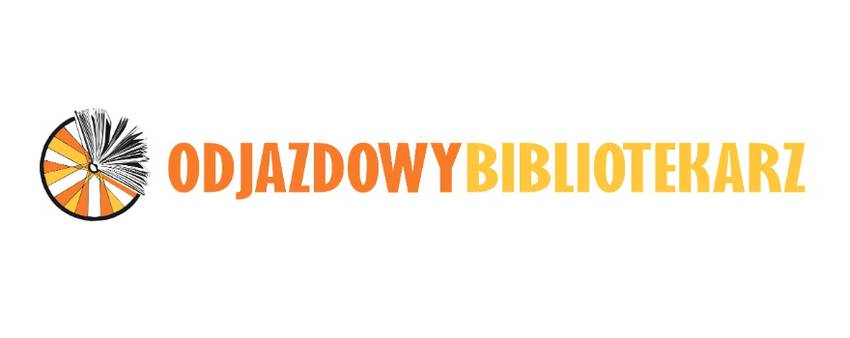 Karta zgłoszeniaImię ………………………………………………………………………………………………………..Nazwisko ……………………………………………………………………………………………….Adres ………………………………………………………………………………………………………..Data urodzenia ………………………………………………………………………………………Telefon kontaktowy ………………………………………………………………..Oświadczam, że zapoznałam/zapoznałem się z regulaminem rajdu i zobowiązuję się do jego przestrzegania.Wyrażam zgodę na publikację wizerunku w relacjach z przebiegu rajdu zamieszczonych             w mediach oraz materiałach promocyjnych organizatora.                                                                                    ……………………………………………………….                                                                                                            czytelny podpis uczestnika/opiekuna    DOTYCZY UCZNIÓW                                                                            SZKOŁY PODSTAWOWEJ W GRZEBIENISKU KL. V, VI, VII i GIMNAZJUMWyrażam zgodę na udział mego dziecka w rajdzie „Odjazdowy bibliotekarz” w dniu 26.05.2018r. *Po zakończeniu rajdu ok. godz. 15.00 osobiście odbiorę syna/córkę ze szkoły                                 *Po zakończeniu rajdu ok. godz. 15.00 syn/córka może samodzielnie wracać do domu.*niepotrzebne skreślić								……………………………………………………………..									podpis rodzica/opiekuna